Somme de longueursVoir les vidéos en ouvrant les lienshttps://youtu.be/8vO6K5CIZeY            https://youtu.be/8ebpOk7_88A avant de faire les exercices.Colorie en jaune la bande la plus courte et en rouge la plus longue. 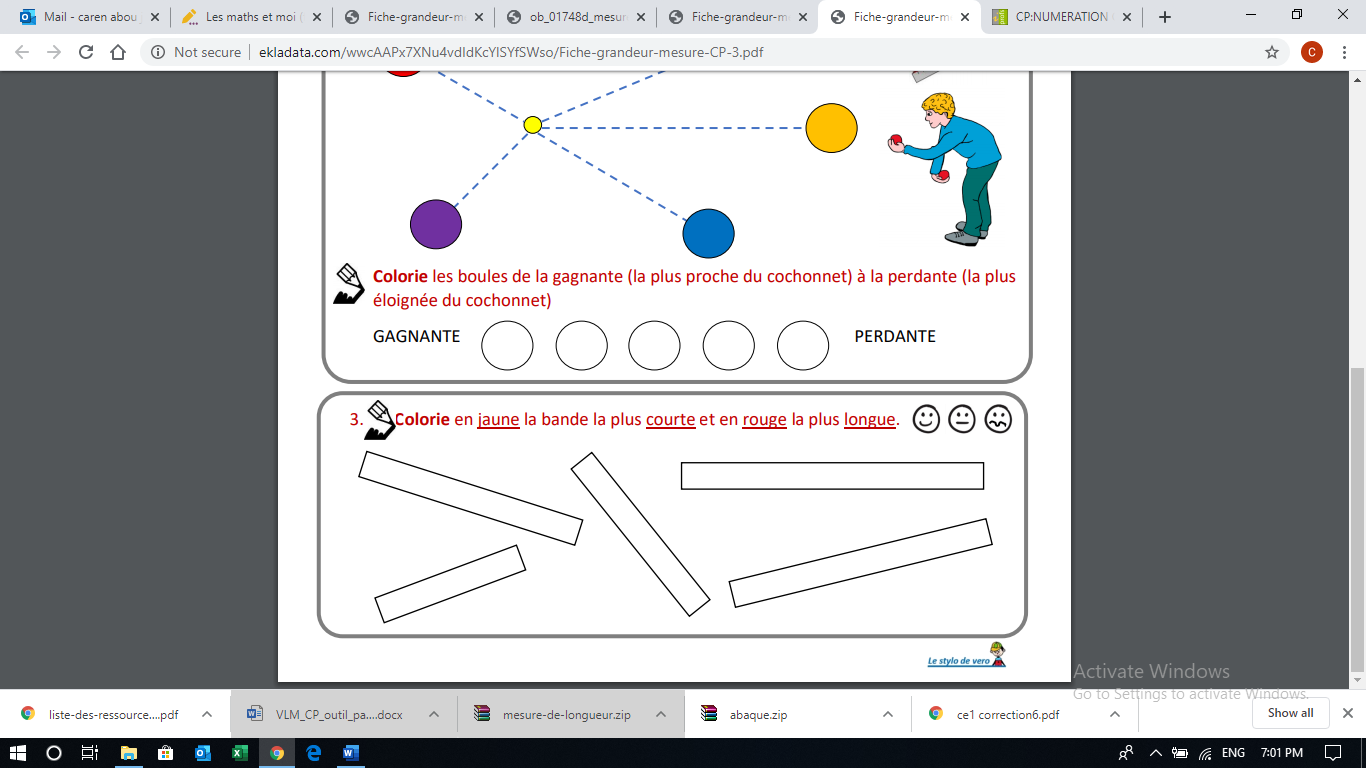 Prends la mesure de chaque segment avec ta règle puis classe les segments du plus court au plus long.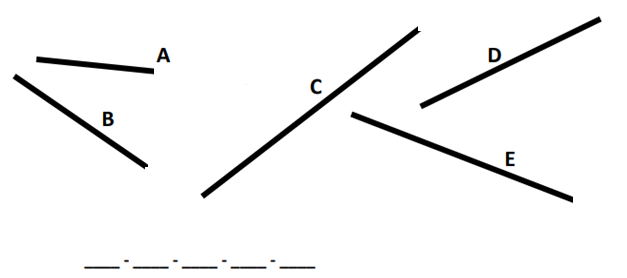 Mesure la ligne A :……cmMesure les différentes bandes et complète le tableau.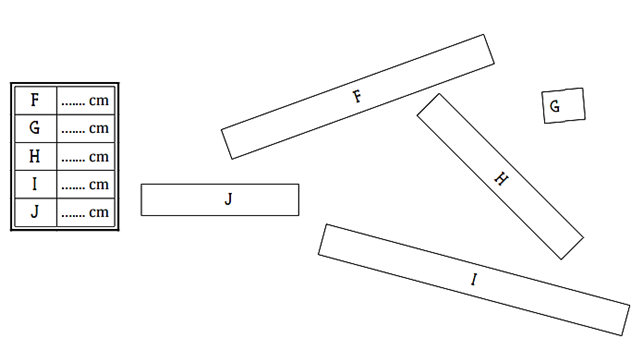 Complète le tableau :Travail sur le fichier : Faire les fiches 71 – 72 – 73. Auto-dictée sur une feuille de 50  6050 = cinquante						51 = cinquante et un					52 = cinquante-deux					53 = cinquante-trois54 = cinquante-quatre55 = cinquante-cinq56 = cinquante-six57 = cinquante-sept58 = cinquante-huit59 = cinquante-neuf60 = soixanteCollège des Dominicaines de notre Dame de la Délivrande – Araya-Classe : CP                                                                   Avril 2020 – 1ère semaineNom : ________________________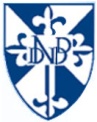 J’entendstrente-cinqvingt-troisdix-huitquarante-sixJe représenteJ’organise… d … u… + …… d … u… + …… d … u… + …… d … u… + …J’écris en chiffres……………………